Agenda #5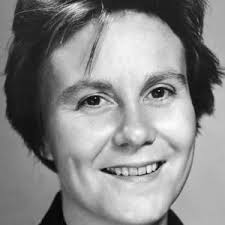 October 16th – October 24th  
Humanities (3) Mr. HaflinA Look Ahead: Finishing TKAM, Term one ends on 11/3B BlockMondayOctober 16Day 1ClassworkResearch Paper Outline dueCreative Essay Comments and individual workENGL ChromebooksHomework  Hingham Rumors (Essay #2) Final Draft due tomorrowAll Essay #1 Rewrites are due tomorrowPlease finish reading Chapter 13 for tomorrow with Study Guide QuestionsTuesdayOctober 17Day 2ClassworkReturning OutlinesEssay #2 due Collect Prewriting/DraftsReview Chapter 13Research Paper Model IntroductionIntroduction WorkLMC ChromebooksHomework  Please finish typing the Introduction for tomorrow on Google Classroom in order to receive full creditWednesdayOctober 18Day 3ClassworkResearch Paper Introduction WorkshopDeveloping Paragraph ModelConclusion ModelResearch Paper Work LMC ChromebooksHomework  Please finish typing Developing Paragraph #1 for tomorrow on Google Classroom in order to receive full creditThursdayOctober 19Day 4Mr. Haflin—Absent ClassworkLMC for Independent WorkHomework  Full Draft of TKAM Research Paper due on Tuesday. Please Print for full credit!Please read and answer SG questions on Chapters 14-15 for Tuesday FridayOctober 20Day 5Mr. Haflin—Absent ClassworkLMC for Independent WorkHomework  Full Draft of TKAM Research Paper due on Tuesday. Please Print for full credit!Please read and answer SG questions on Chapters 14-15 for Tuesday MondayOctober 23Day 6No Class TodaySame HW as Day 5TuesdayOctober 24Day 7ClassworkCatchup from Last WeekEditing and Revising the Research PaperReview Chapters 14-15Rewriting the Jail SceneHomework  Please finish editing and revision TKAM Research Paper (Essay #3) for tomorrow and submit to Google Classroom/Turnitin